Behaviour Management Plan Sample 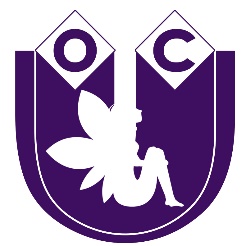 Sam Promises To Follow The Plan________________________________________________________Date______________Mum Promises To Follow The Plan________________________________________________________Date_____________David Promises To Follow The Plan_______________________________________________________Date_____________Goals ObjectivesStrategiesResponsible Person/sRewardsConsequencesSam to reduce aggressive behaviour. Physical aggression at home will be reduced.   Sam to use communication and coping skills when frustrated.Counsellor will develop interventions to address aggression: meditation, breathing techniques etcSam Smith, ChildSue Smith, Mother Steve Smith, Stepfather Extra iPad timePlay timePark visitLoss of TV timeTime outSam to attend school and reduce aggressive behaviour, while at schoolNo school absences without a doctor’s note.  Sam will interact appropriately with school staff  School Psych to work with Sam to support behaviour modification strategiesSam to sit in classroom in mornings and read quietlyJane Brown- School Psych  Sam Smith, ChildSue Smith, Mother Steve Smith, Stepfather Assist teacher with classroom set upLoss of recessLunch time in Ms Brown’s officeSam and Mum mother will get along better.   Sam and mother will communicate with one another in a respectful manner.  Sam and Mum to have “outing” once a week, while David watches other childrenMum will attend Parenting ClassesSam Smith, ChildSue Smith, Mother Steve Smith, Stepfather Extra iPad timeWeekly outingsAllowed a late night on SaturdayLoss of weekend treatsAdditional chores